ARUNACHAL FRONT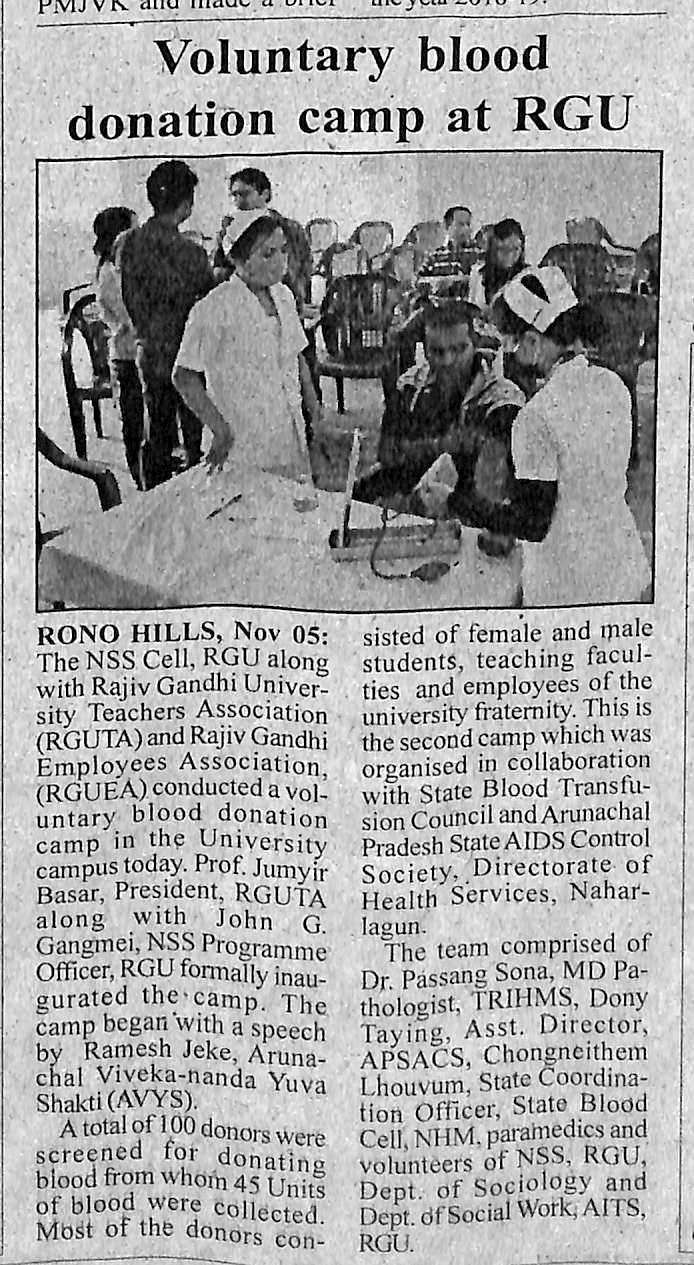 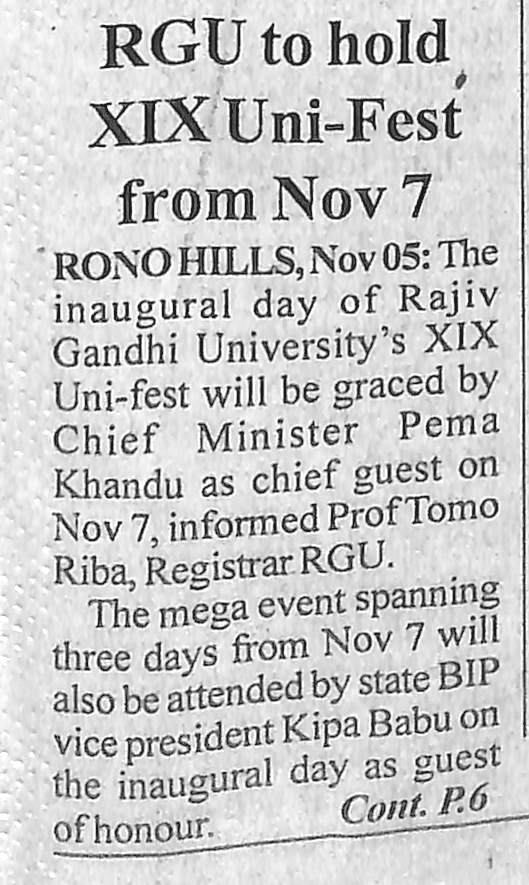 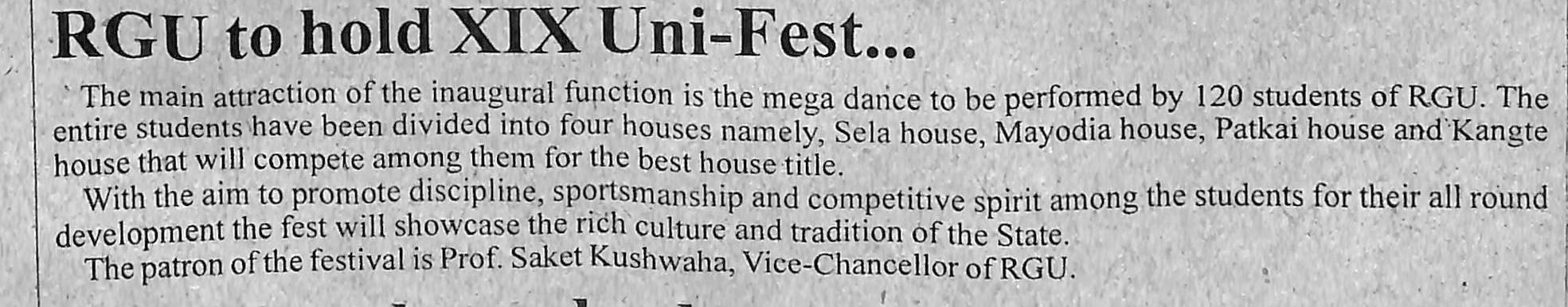 News published in: - Arunachal FrontOn 6th November 2018.Type: Regional newspaper.Place : Itanagar Arunachal PradeshARUNACHAL FRONT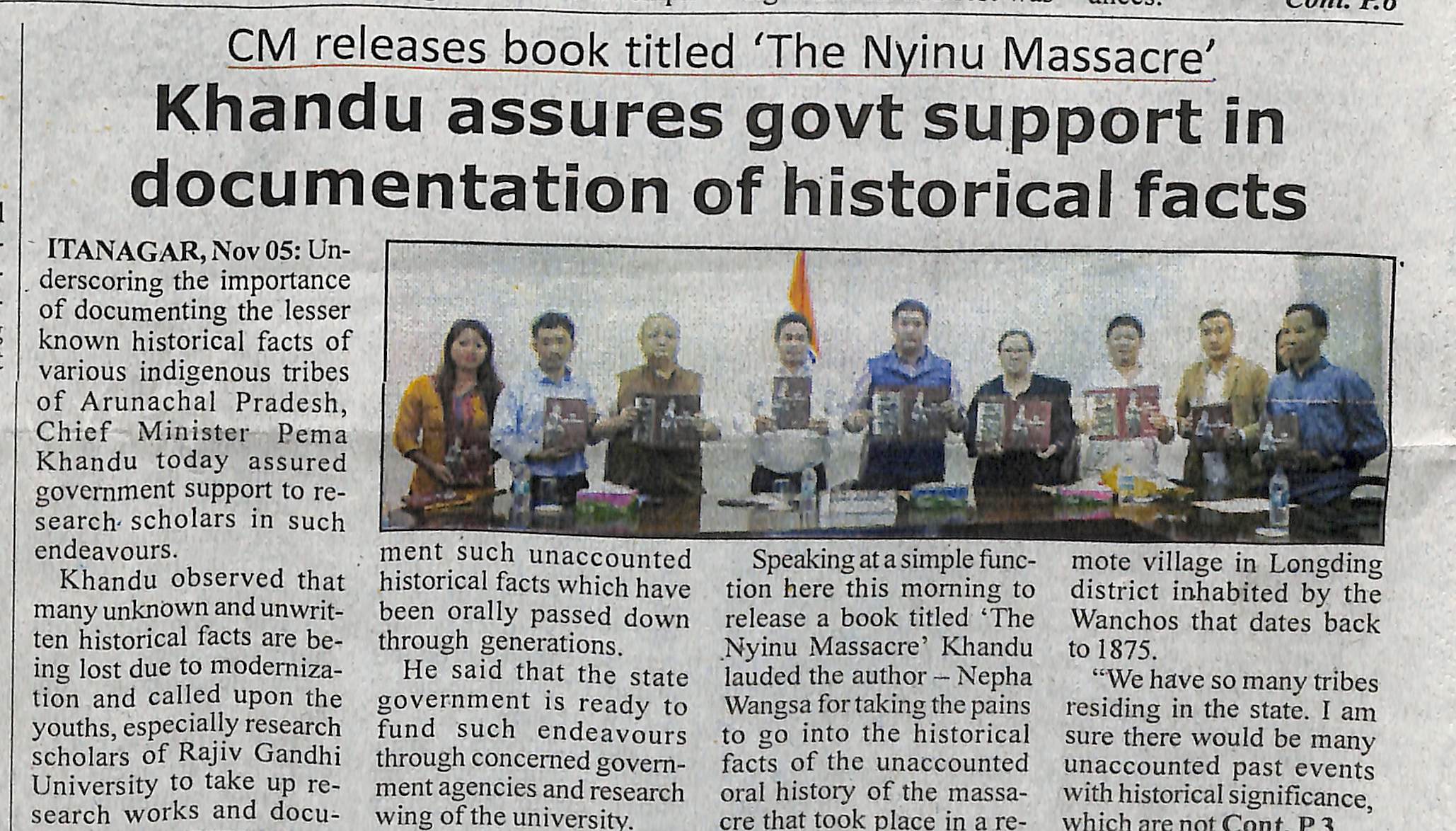 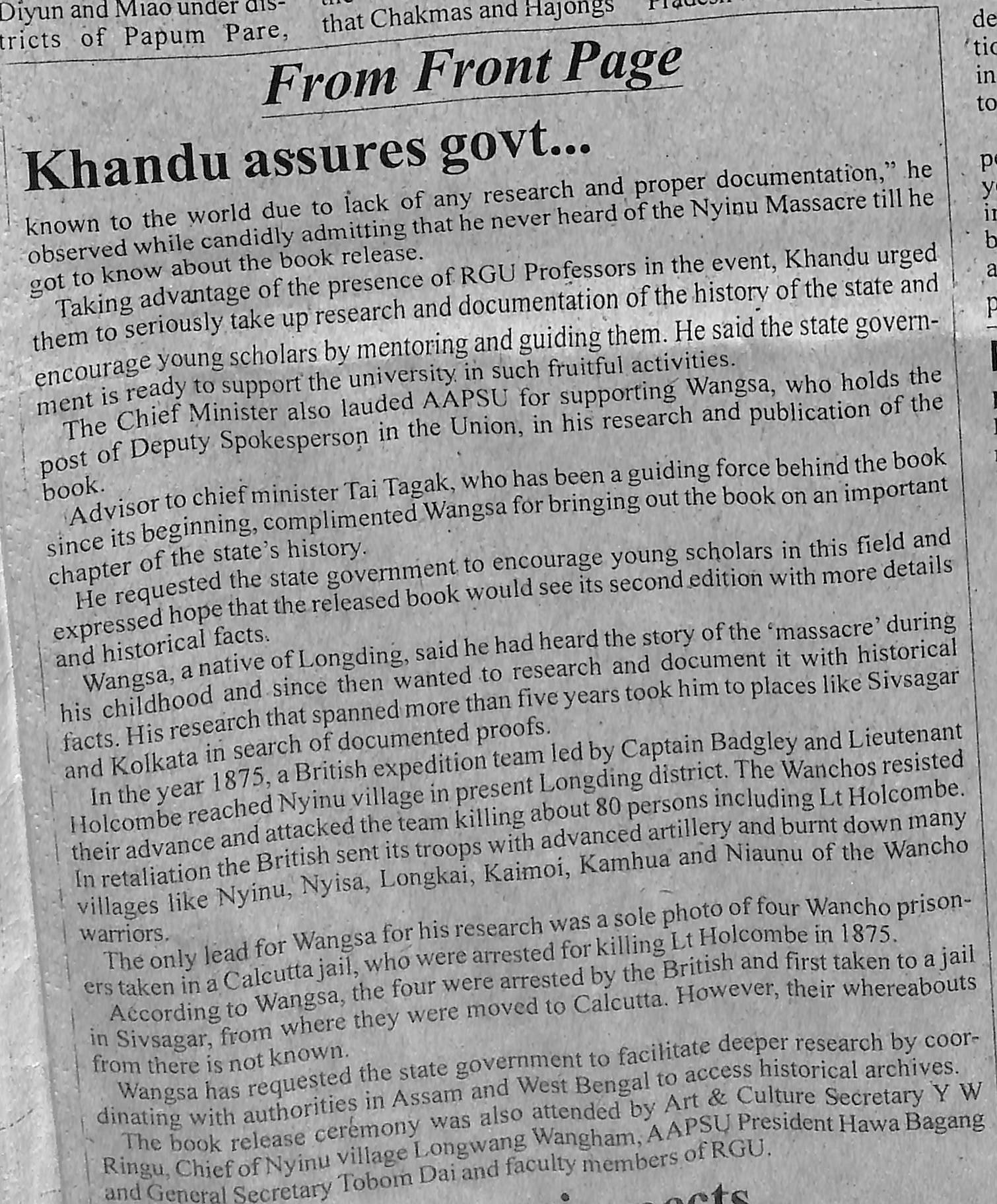 News published in: - Arunachal FrontOn 6th  November 2018.Type : Regional newspaper.Place : Itanagar Arunachal Pradesh